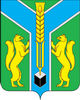 Контрольно-счетная палатамуниципального образования «Заларинский район»З А К Л Ю Ч Е Н И Е№ 14/09-зКонтрольно-счетной палаты МО «Заларинский  район»  по результатамвнешней проверки годового отчета об исполнении  бюджетаНовочеремховского муниципального  образования за 2022 год29 апреля  2023 года                                                                                                    п.ЗалариНастоящее заключение подготовлено мною, председателем КСП МО «Заларинский район» Зотовой Т.В., в соответствии с требованиями ст.264.4  Бюджетного Кодекса РФ.Проверка  по указанному вопросу проведена  на основании соглашения о передаче Контрольно-счетной палате МО «Заларинский район» полномочий по осуществлению внешнего муниципального финансового контроля №7-22 от 26 декабря  2022 года, Положения о КСП МО «Заларинский район», плана работы КСП МО «Заларинский район» на 2022 год, поручения председателя КСП от 17.04.2023 года  №11-п, с учетом стандарта внешнего муниципального финансового контроля СВМФК-6 «Порядок организации и проведения Контрольно-счетной палатой МО «Заларинский район» внешней проверки годового отчета об исполнении бюджета поселения МО «Заларинский район».   Общие положенияВ ходе проверки были проанализированы нормативно-правовые акты администрации Новочеремховского МО, бухгалтерские документы, документы  по начислению заработной платы, кассовые и банковские документы за 2022 год, годовая бюджетная отчетность за 2022 год и 2021 год.Новочеремховское муниципальное образование (далее – поселение, МО) является сельским поселением, с административным центром в с.Новочеремхово,Заларинского района. В состав территории поселения входят 6 населенных пунктов: с.Новочеремхово, д. Минеево,  д. Ленденево, д, Большой Карлук,  д. Бухарово,  уч. Ремезовск. Согласно данным статистического бюллетеня Иркутскстата, численность постоянного населения  Новочеремховского МО по состоянию на 1 января 2022 года составляла 546 человек то есть, уменьшилась на 115 человек по сравнению с данными на 1 января 2021 года.Ответственными за финансово-хозяйственную деятельность в поселении за проверяемый период являлись: с правом первой подписи  - глава  поселения Рябова Нина Владимировна, с правом второй подписи – бухгалтер Семенова Ирина Борисовна.Глава администрации поселения исполняет полномочия председателя Думы поселения, численность депутатов Думы составляет 7 человек. Дума поселения не обладает правом  юридического лица, депутаты Думы осуществляют свои полномочия  не на постоянной основе.Кассовое обслуживание исполнения бюджета поселения осуществляется казначейским отделом Комитета по экономике и финансам Администрации МО «Заларинский район», в котором Администрации Новочеремховского МО открыт лицевой счет получателя бюджетных средств – 97801011785, ИНН – 3814009858, КПП- 381401001.В связи с исполнением полномочий по созданию условий для организации досуга и обеспечения  жителей поселения услугами организаций культуры, в казначейском отделе Комитета по экономике и финансам открыт лицевой счет получателя бюджетных средств Муниципальному Бюджетному учреждению культуры  «Новочеремховский культурно-информационный спортивный центр» (далее Центр досуга) л/с - 97802037001,  ИНН –3814010290, КПП – 381401001.Полномочия по формированию, исполнению и контролю за исполнением бюджета поселения переданы Комитету по экономике и финансам Администрации МО «Заларинский район» на основании соглашений.Бюджетный учет в поселении ведется специалистами поселения.Анализ исполнения основных характеристик бюджета поселения  и соответствия отчета об исполнении бюджета поселения за отчетный финансовый год бюджетному законодательствуРассмотрение, утверждение и исполнение бюджета поселения основывается на требованиях Бюджетного Кодекса РФ, Устава МО и Положения о бюджетном процессе в муниципальном образовании. Согласно требованиям бюджетного законодательства, бюджет поселения в проверяемом периоде   формировался на 2022 год и плановый период 2023 и 2024 годов.Положение о бюджетном процессе Новочеремховского муниципальном образовании утверждено  решением Думы  от 26.04.2021г. №41/4.  Положение разработано в соответствии с  действующим законодательством.Бюджет Новочеремховского МО на 2022 год в первоначальной редакции был утвержден решением Думы поселения от 28.12.2020 года  № 50/1, в соответствии с требованиями Бюджетного Кодекса РФ - до начала очередного финансового года: по доходам  в сумме 45 220,4  тыс.руб., из них, безвозмездные поступления  составляли 43 510,6 тыс.руб. или 96% от общей суммы доходов бюджета поселения, по расходам – в сумме 45305,9 тыс.руб., с дефицитом в размере 85,5 тыс.руб. или 5% утвержденного объема доходов бюджета без учета объема безвозмездных поступлений, в соответствие со ст.92 Бюджетного  кодекса.В течение 2022 года в утвержденный бюджет было внесено 6 изменений соответствующими решениями Думы. Окончательной редакцией бюджета доходы бюджета  поселения утверждены в сумме 47 970,4 тыс.руб. с увеличением на 2 750,0 тыс.руб., за счет уменьшения  безвозмездных поступлений. Расходы  бюджета составили 48 157,1 тыс.руб. увеличением на 2 851,2 тыс.руб.  Дефицит бюджета был увеличен  до 93,1 тыс.руб.  или на 6,6 тыс.руб. по сравнению с первоначальной редакцией бюджета,  то есть в пределах указанных остатков средств, без учета суммы остатков средств дефицит не превысил предельный размер, установленный ст. 92.1 Бюджетного Кодекса РФ.Доходы бюджета поселенияСогласно представленному отчету об исполнении бюджета поселения за 2022 год (форма 0503117),  исполнение по доходам составило 47 691,4 тыс.руб.  или 99,4% к плановым назначениям, по расходам 47 497,8 тыс.руб. или   98,6% к плановым назначениям с профицитом в размере 193,6 тыс.руб. При этом, в ходе проверки установлено: согласно балансу (форма 0503320)  остатки средств на счетах бюджета по состоянию:- на 1 января 2022 года составляли 93,6 тыс.руб., в том числе акцизы 85,2 тыс. руб. и собственные доходы  8,4 тыс.руб.;- на 1 января 2023 года  – 287,2 тыс.руб.В 2022 году, по сравнению с 2022 годом доходов поступило в бюджет поселения  на 39% или на 31 905,0 тыс.руб. больше. Собственные налоговые и неналоговые доходы поступили в  2022 году в сумме 1633,2 тыс. руб. или с уменьшением  на 76,3 тыс. руб. или на 4,4% к уровню прошлого года, в том числе:- налог на доходы физических лиц поступил в сумме 150,5 тыс.руб. с уменьшением на 14,7 тыс.руб. к уровню 2021 года;- налога на товары (акцизы) поступило  в 2022 году 1077,6 тыс.руб., что составило 99,5%  от плановых назначений и на 95,1 тыс.руб. больше уровня 2021 года;-налог на имущество физических лиц  поступил в сумме 25,4 тыс.руб. с уменьшением на 4,9 тыс.руб. к уровню 2021 года;- земельный налог поступил в сумме 390,6 тыс.руб. или 65,1% к плановым назначениям, в том числе:*земельный налог с организаций 2,3 тыс.руб. с уменьшением на  131,1 тыс.руб. к уровню 2021 года;* земельный налог с физических лиц 386,3 тыс.руб. с умеьшением на 23,0 тыс.руб. к уровню прошлого года;- единый сельско-хозяйственный налог поступил в размере 2,2 тыс.руб.- государственной пошлины за совершение нотариальных действий поступило в бюджет поселения в размере 1,5 тыс.руб. или с уменьшением 0,5 тыс.руб. к уровню прошлого года.          Наибольший удельный вес в налоговых и неналоговых доходах составляют доходы от акцизов на подакцизные товары – 65,9% и земельный налог – 24,3%.Собственные доходы в 2022 году составили  03% от общей суммы доходов бюджета поселения.Объем безвозмездных поступлений из бюджетов других уровней в бюджет поселения в 2022 году составил  46 058,2 тыс.руб. или 99,9% к плановым назначением и  с увеличением в сумме 35 454,3 тыс.руб. к уровню 2021 года. Безвозмездные поступления в 2022 году составили 96,8% от общего объема доходов бюджета поселения, в том числе:- дотация на выравнивание уровня бюджетной обеспеченности поступила в сумме 11 275,8 тыс.руб. или 99,5% к плановым назначениям и с увеличением на 6% в сумме 671,0 тыс.руб. к уровню прошлого года;-субсидия на реализацию перечня народных инициатив поступила из областного бюджета в сумме 340,0 тыс.руб. или 100% к плану;- субвенция бюджетам поселений на осуществление первичного воинского учета из федерального бюджета поступили в размере 152,3 тыс. руб. или 100% к плану;- субвенция на полномочия по определению перечня должностных лиц органов местного самоуправления, уполномоченных составлять протоколы об административных правонарушениях, предусмотренных отдельными законами Иркутской области об административных правонарушениях в бюджет  поступала 0,7 тыс.руб. при плане 0,7 тыс.руб.Расходы бюджета поселенияРасходная часть бюджета поселения за 2022 год исполнена в объеме 47 497,8 тыс.руб.  или   98,6 % к плановым назначениям, что  на 31 738,3 тыс.руб. больше уровня 2021 года. Исполнение бюджета по разделу, подразделу 0102 «Функционирование высшего должностного лица» составило  600,1 тыс.руб. или 97,4% к плановым назначениям и с уменьшением 13% или на  93,2 тыс.руб. к уровню прошлого года. В данном разделе отражена заработная плата с начислениями главы администрации поселения.C 01.01.2022 года денежное содержание главы администрации установлено решением Думы поселения от 10.11.2020 года  № 37/2  « О внесении изменений в Положение о гарантиях деятельности главы Казённого учреждения администрации Новочеремховского муниципального образования, утверждённого решением Думы от 31.05.2019г. №21/3 »   и состоит из  оклада в размере 4400 руб., надбавки за выслугу лет в размере 20% от оклада и ежемесячного денежного поощрения в размере 3,9 денежного вознаграждения.  С 01.10.2022 года денежное содержание главы администрации установлено решением Думы поселения от 12.12.2022 года  № 3/4  «Положение о гарантиях деятельности главы  администрации Новочеремховского муниципального образования, утверждённого решением Думы от 12.12.2022 г. №3/3 »   и состоит из  оклада в размере 13620,0 руб., надбавки за выслугу лет в размере 30% от оклада и ежемесячного денежного поощрения в размере 0,97Оплата труда главы поселения в 2022 году осуществлялась  в соответствии с решениями Думы. Превышение норматива, установленного Постановлением Правительства Иркутской области от 27 ноября  2014 года № 599-пп « Об установлении нормативов формирования расходов на оплату труда депутатов, выборных должностных лиц местного самоуправления, осуществляющих свои полномочия на постоянной основе, муниципальных служащих муниципальных образований Иркутской области» на 2022 год в сумме 919,0 тыс. руб. в ходе проверки не установлено.По разделу, подразделу 0104 «Функционирование органа местного самоуправления» отражены затраты на содержание работников администрации Новочеремховского МО и составили в 2022 году  6 044,8 тыс.руб., что на 426,6 тыс.руб.  больше уровня 2021 года.  Расходы на заработную плату с начислениями составили  5320,7 тыс.руб. или 191,1 тыс.руб.  больше к уровню прошлого года.Численность штатных единиц работников администрации, по состоянию на 01.01.2022 года и на 01.01.2023 года не изменилась и составляет 11 единиц, из них   муниципальных служащих – 3 единицы, технических исполнителей – 1,5 единиц,  вспомогательного персонала – 6,5 единиц. Численность муниципальных служащих по переданным полномочиям и функциям на уровень муниципального образования «Заларинский район»  в 2022 году составила 0,34  единицы (формирование и исполнение бюджета 0,3 единицы, дорожная деятельность 0,03 единицы, размещение заказов для муниципальных нужд 0,01). Норматив численности работников органов местного самоуправления составляет на 2022 год 15 человек. Превышения норматива численности работников администрации, рассчитанного в соответствии с Методическими рекомендациями  по определению численности работников органов местного самоуправления муниципального образования Иркутской области, утвержденными приказом Министерства труда и занятости Иркутской области от 14 октября 2013 года № 57-мпр, в ходе проверки не установлено.Заработная плата муниципальным служащим установлена на основании Положения «Об оплате труда муниципальных служащих Новочеремховского муниципального образования», утверждённого решением Думы Новочеремховского муниципального образования №19/1 от 10.04.2019г., с изменениями Решение Думы №28/2 от 27.12.2019г. (Положение 1) и с 01.10.2022 года на основании Положения «Об оплате труда муниципальных служащих Администрации Новочеремховского муниципального образования», утверждённого решением Думы Новочеремховского муниципального образования №3/2 от 12.12.2022г. (Положение 2).Норматив фонда оплаты труда, установленный  Положением 1 в размере 74,5  и Положением 2 в размере 58,5 должностных окладов муниципальных служащих в год. Превышение  норматива  по оплате труда не  установлено.Должностные оклады муниципальных служащих в штатном расписании соответствуют  окладам,  утвержденным Положениями  об оплате труда 1 и 2.В нарушение п.п. «г» пункта 8.1 Положения об оплате труда муниципальных служащих Новочеремховского МО, утверждённого решением Думы от 12.12.2022г. №3/2, в штатном расписании  №5 от 01.12.2022г. муниципальным служащим с 01.10.2022г. неправомерно установлена ежемесячное денежное поощрение  к должностному окладу в размере от 104-138% (согласно Положения установлено 150%) .Заработная плата работников, замещающих должности, не относящиеся к должностям муниципальной службы и вспомогательного персонала установлена Постановлением №16/2 от 01.05.2019 года «Об оплате труда и порядке формирования фонда оплаты труда работников, замещающих должности, не относящиеся к должностям муниципальной службы и вспомогательного персонала органов местного самоуправления», с изменениями Постановление №58 от 27.12.2019г, №16 от 06.05.2020г.(Положение 1)  С 01.10.2022 года постановлением №50 от 12.12.2022 года «Об оплате труда и порядке формирования фонда оплаты труда работников, замещающих должности, не относящиеся к должностям муниципальной службы и вспомогательного персонала органов местного самоуправления Новочеремховского муниципального образования и вспомогательного персонала», (Положение 2).Выборочной проверкой начисления заработной платы иным категориям работников администрации  установлено:В Положении 2 не установлен норматив фонда оплаты труда по работникам, замещающих  должности, не являющиеся должностями муниципальной службы администрации Новочеремховского муниципального образования   и вспомогательного персонала.Контрольно-счетная палата рекомендует внести изменения в Положение «Об оплате труда и порядке формирования фонда оплаты труда работников, замещающих должности, не относящиеся к должностям муниципальной службы и вспомогательного персонала органов местного самоуправления Новочеремховского муниципального образования и вспомогательного персонала», утвержденного Постановлением   администрации №50 от 12.12.2022 года (далее Постановление 2) в соответствии с Указом Губернатора Иркутской области от 22.11.2022г. №271-уг.:- по установлению норматива формирования фонда оплаты труда данным категориям работников (служащие – 31,6 оклада, вспомогательный персонал – 26,2 оклада);-  по установлению ежемесячных и иных дополнительных выплат в пределах норматива формирования фонда оплаты труда данным категориям работников.Расходы по разделу, подразделу 0113 «Другие общегосударственные вопросы» исполнены в сумме 0,7 тыс.руб. или 100% к плановым назначениям.Расходы по разделу, подразделу 02 «Мобилизационная и вневойсковая подготовка» исполнены в сумме 151,6 тыс.руб.или 100% к плановым назначениям с увеличением на 3,2 тыс.руб.  к уровню 2022 года. В данном разделе отражены расходы на осуществление первичного воинского учёта на территориях, где отсутствуют военные комиссариаты за счет средств федерального бюджета.В разделе, подразделе 0409 «Дорожное хозяйство» отражены расходы по ремонту и содержанию дорог за счет средств дорожного фонда  в сумме 716,9 тыс.руб. или 61,4% к плановым назначениям и с уменьшением на 189,7 тыс.руб. к уровню 2021 года.Согласно представленному отчету об использовании средств дорожного фонда за 2022 год плановые назначения по  дорожному фонду на 2022 год составили 1167,9 тыс.руб. (с учетом остатков средств по состоянию на 1 января 2022 года в сумме 85,1тыс.руб.), поступило 1077,6  тыс.руб.(акцизы). Исполнение по расходам составило  – 716,9 тыс.руб. или 61,4% к плановым назначениям. Остаток средств дорожного фонда на 1 января 2023 года составил 445,7 тыс.руб.Решением Думы муниципального образования от 29.11.2013г. № 21/4 утверждено Положение о муниципальном дорожном фонде. Указанное Положение разработано в соответствии с п.5 ст.179.4 Бюджетного кодекса РФ и устанавливает, что муниципальный дорожный фонд - часть средств местного бюджета, подлежащая использованию в целях финансового обеспечения дорожной деятельности в отношении автомобильных дорог общего пользования местного значения.Средства дорожного фонда в сумме 716 992,61 руб. в 2022 году были направлены:- муниципальный контракт №6-22 от 12.05.2022г. на изготовление и установка остановочных павильонов сумме 99 676,0 руб., заключённого с ИП Петакчян Зорик Месропович.;- муниципальный контракт №9-22 от 10.08.022г. на ремонт дороги ул.Центральная, ул.Ремезовский в сумме 593535,83 руб., заключённого с ИП Волнин А.В.;- муниципальный контракт №45-2021 от 18.08.2021г. на приобретение дорожных знаков в сумме 32 640,0 руб., заключённого с  ООО «СМЭУ»;- муниципальный контракт №371 от 01.01.2022г. на поставку электроэнергии, заключённого с ООО «Иркутскэнергосбыт» на сумму 23780,78 руб.Проверка расходования средств дорожного фонда выборочным методом показала, что работы были выполнены в соответствии с контрактами, произведена оплата по актам выполненных работ  и   отражена в бухгалтерском учете.Расходы по разделу, подразделу 0502 «Коммунальное хозяйство» составили  в 2022 году 220,0 тыс.руб. к плану 100%. По разделу, подразделу 0503 «Жилищно-коммунальное хозяйство», «Благоустройство» в 2022 году израсходовано бюджетных средств в сумме 195,3 тыс.руб. или 100%  к плановым назначениям. Расходы направлены на оплату электроэнергии в сумме 132,5 тыс.руб. (ОАО «Иркутскэнергосбыт»).По разделу, подразделу 0107 «Обеспечения проведения выборов и референдумов»  Сумма расходов составила 349,6 тыс. руб. или 100% от запланированного, на  проведение выборов думы Новочеремховского  МО.По разделу, подразделу 0801 «Культура» расходы исполнены в объеме 4676,0 тыс.руб. или 100% к плану и  по сравнению с прошлым годом  расходы уменьшились  в 1,6 раза. Средства местного бюджета   Объём бюджетных средств по указанному разделу направлен на обеспечение деятельности учреждений культуры Новочеремховского МО.Муниципальное бюджетное учреждение культуры «Новочеремховский   культурно-информационный спортивный центр  (далее – КИСК) является юридическим лицом. В состав КИСК  входят:  Новочеремховский культурно-информационный спортивный центр, Ремезовская библиотека и  Минеевский дом досуга. Численность работников КИСК по штатному расписанию составляет 7,5 человек с месячным фондом оплаты труда в сумме 330,4 тыс. руб.Заработная плата работникам культуры установлена в соответствии с Положением об оплате труда руководителя и работников муниципального бюджетного учреждения культуры Новочеремховского культурно-информационного спортивного центра, финансируемого из бюджета Новочеремховского муниципального образования» №36 от 01.11.2021г. с изменениями Постановление №08 от 01.03.2022г.При выборочной проверке начисления заработной платы работникам культуры нарушений не установлено.Выручка от оказания платных услуг  поступила  в размере 55,0 тыс.руб. на уровне 2021 года. Финансовые средства использованы:- на оплату коммунальных услуг – 55,0 тыс.руб.;- восстановление системы пожарной сигнализации – 16,0 тыс.руб.Банковские документы и документы по заработной плате по Центру досуга  проверены выборочным методом. Нарушений не установлено.Дебиторская и кредиторская задолженность по МБУК «Новочеремховский КИЦД»Дебиторская  задолженность (форма по ОКУД 0503769)  по состоянию на 01.01.2022 года по основной деятельности отсутствует, по межбюджетным трансфертам планового периода составляла 9 930,0 тыс.руб. и на 01.01.2023 года по основной деятельности отсутствует, по межбюджетным трансфертам планового периода 2022-2024гг. составляет 11526,0 тыс.руб. Кредиторская задолженность по состоянию на 01.01.2022 года  составляла 347,6 тыс.руб. В течение 2022 года сумма кредиторской задолженности  увеличилась  и по состоянию на 01.01.2023 года  составила 356,3 тыс.руб., в том числе текущая задолженность по выплате заработной платы и начислений на неё за декабрь 2022 года 263,3 тыс.руб. и оплате за электроэнергию 71,1 тыс.руб., задолженность по межбюджетным трансфертам планового периода 2023-2025гг.  составляет 11 526,0 тыс.руб. и резерв отпусков 238,8 тыс.руб.По разделу, подразделу 1001 «Социальная политика», «Пенсионное обеспечение» исполнение составило 311,2 тыс.руб. или  100% к плану. В данном разделе отражены доплаты к пенсиям муниципальных  служащих.По разделу, подразделу 1403 «Межбюджетные трансферты» при плановых назначениях 162,9 тыс.руб. по заключённым соглашениям на передачу полномочий и функций 0МО «Заларинский район» обязательства  исполнены в сумме 0 тыс.руб. Мероприятия перечня народных инициативСубсидия из областного бюджета  на реализацию мероприятий перечня проектов народных инициатив в 2022 году  поселению была  предоставлена в сумме 400,0 тыс.руб. и средства местного бюджета 4,0 тыс.руб. Исполнение составило 404,0 тыс.руб. или 100% на следующие мероприятия:- приобретение резервного источника электоснабжения (электрогенератор) для водокачки в с.Новочеремхово, ул. Центральная 18А - 220,0 тыс.руб.;- приобретение системы оповещения населения о чрезвычайных ситуациях в Минеевский дом досуга расположенный д. Минеева  пер. Клубный д.2 – 120,0 тыс.руб.- приобретение оргтехники (системный блок, принтер) в МБУК «Новочеремховский КИСЦ» расположенный с. Новочеремхово , ул. Центральная ,18 – 64,0 тыс.руб.Дефицит (профицит), источники финансирования дефицита местного бюджетаПервоначальным решением о бюджете Новочеремховского МО размер  дефицита местного  бюджета был утвержден в размере 85,5 тыс.руб. или 5% утверждённого общего годового объёма доходов местного бюджета без учёта утверждённого объёма безвозмездных поступлений.В окончательной редакции решения о местном бюджете на 2022 год, с учётом 6  внесенных изменений в бюджет, размер дефицита утверждён в сумме 93,1 тыс.руб.,  или  увеличился на 10%, то есть, в пределах указанных остатков средств, без учета суммы остатков средств дефицит не превысил предельный размер, установленный ст. 92.1 Бюджетного Кодекса РФ.В результате исполнения бюджета за 2022 год сложился профицит местного  бюджета в размере 193,61 тыс.руб. и остаток средств на счете бюджета на 1 января 2023 года составил  287,2 тыс.руб.Источниками внутреннего финансирования дефицита бюджета Новочеремховского МО на 2022 год  в первоначальной и окончательной редакции местного бюджета планировалось за счёт кредитов кредитных организаций.Анализ состояния муниципального долгаВерхний предел муниципального долга по состоянию на 1 января 2022 года был утвержден первоначальной редакцией бюджета в размере 172,5 тыс.руб. После внесения  6 изменений в бюджет поселения  верхний предел муниципального долга на 01.01.2023 года снижен  до 85,6 тыс.руб., что не противоречит  требованиям ст.107 Бюджетного кодекса РФ.Анализ соблюдения порядка ведениябухгалтерского учета и отчетностиПредставленная отчётность в соответствии с требованиями ст.264.1 Бюджетного кодекса Российской Федерации   включает в себя:1. Отчёт об исполнении бюджета 2. Баланс исполнения бюджета  3. Отчёт о финансовых результатах деятельности 4. Отчёт о движении денежных средств 5. Пояснительную записку.Для определения соответствия бюджетной   отчетности действующему законодательству была проведена проверка, в результате которой  рассмотрены  отчет об исполнении бюджета за 2022 год и документы, представленные к нему, а также  дана оценка достоверности бюджетной отчетности во всех существенных отношениях:   -  достоверности и соответствия плановых показателей годового отчета об исполнении бюджета, решению о бюджете Новочеремховского МО   на 2022 год;- соответствия состава показателей отчета об исполнении   бюджета нормам Бюджетного законодательства Российской Федерации;- соответствия соблюдения процедур по исполнению бюджета 2022 года Положению о бюджетном процессе;- полноты годовой бюджетной отчетности и ее соответствия установленным формам; - правомерности и обоснованности совершения и правильности отражения отдельных хозяйственных операций в ходе исполнения бюджета 2022 года.	Проверка показала:Показатели отчетности  бюджета соответствуют  данным синтетического и аналитического учета,  первичным учетным документам, соблюдены принципы и правила бухгалтерского учета, применяемые при составлении бюджетной отчетности, достоверно  отражена дебиторская и кредиторская задолженность, подтвержденная актами сверок взаимных расчетов с поставщиками товаров, исполнителями работ (услуг), налоговой инспекцией. Нарушений, влияющих на достоверность бухгалтерской отчетности по отражению финансово-хозяйственной деятельности, не установлено.Анализ состояния дебиторской и кредиторской задолженности Анализ состояния дебиторской и кредиторской задолженности (форма по ОКУД 0503369) Новочеремховского  муниципального образования за 2022 год показал:Дебиторская  задолженность по состоянию на 01.01.2022 года составляла 35 588,7 тыс.руб., в том числе просроченная 147,9 тыс.руб.  В течение отчетного года задолженность увеличилась и на 01.01.2023г. составила 1 931,3 тыс.руб., в том числе предоплата за ГСМ 2,3 тыс.руб., и  платежи в бюджет 182,2 тыс.руб. Просроченная дебиторская задолженность в сумме 182,1 тыс.руб.  образовалась за счёт платежей в бюджет по данным налоговой инспекции. Кредиторская задолженность по состоянию на 01.01.2022 года  составляла 530,6  тыс.руб.  В течение 2022 года сумма кредиторской задолженности  уменьшиласль  и по состоянию на 01.01.2023 года  составила 490,5 тыс.руб., за счёт текущей задолженности по платежам в бюджет в сумме 82,4 тыс.руб., по выплате текущей заработной платы и начислений на неё 284,7 тыс.руб., по оплате за электроэнергию 93,9 тыс.руб. Резерв отпускных составил 388,6 тыс.руб.Анализ движения нефинансовых (финансовых) активовАнализ баланса исполнения консолидированного бюджета поселения за 2022 год по  форме 0503320 показал:Нефинансовые активы балансовая стоимость  основных средств муниципального образования по состоянию на начало отчетного года составляла 9 029,9 тыс.руб. В течение 2022 года за счёт поступления и выбытия основных средств  балансовая стоимость  на 01.01.2023 года  составили  9 249,9 тыс.руб. Финансовые активы ( остатки средств на счетах бюджета) на начало составили 93,6 тыс.руб. и конец  года составили  287,2 тыс.руб.Финансовый результат (раздел IV) на начало 2022 года составлял 72 723,9 тыс.руб. и  по итогам отчетного года составил 42 893,8 тыс.руб.Выводы и рекомендацииПроведенная внешняя проверка годового отчета  об исполнении бюджета  Новочеремховского МО за 2022 год показала:Требования бюджетного законодательства при составлении и утверждении бюджета поселения, в основном,   соблюдены.Нарушения и замечания, отмеченные Контрольно-счетной палатой при проведении проверки годового отчета об исполнении бюджета поселения за  2021 год, устранены. Бюджетная отчетность, представленная в годовом отчете об исполнении бюджета за 2022 год  прозрачна и информативна. Нарушений, влияющих на ее достоверность,  не установлено.В ходе проверки отчетности   проведено сопоставление показателей форм отчетности по доходам, расходам   с соответствующими объемами, утвержденными решением о бюджете, установлена полнота их отражения в представленной отчетности.При проверке показателей отчетности   путем сопоставления форм отчетности установлено, что сальдо по счетам корректно перенесено и не содержит искажений.Фактические показатели, указанные в отчетности, соответствуют отчетности об исполнении бюджета, а также, первичным учетным документам.Проведённая проверка годового отчёта об исполнении бюджета Новочеремховского МО за 2022 год позволяет сделать вывод о ее достоверности.При проведении проверки установлены нарушения:В нарушение п.п. «г» пункта 8.1 Положения об оплате труда муниципальных служащих Новочеремховского МО, утверждённого решением Думы от 12.12.2022г. №3/2, в штатном расписании  №5 от 01.12.2022г. муниципальным служащим с 01.10.2022г. неправомерно установлена ежемесячное денежное поощрение  к должностному окладу в размере от 104-138% (согласно Положения установлено 150%) .В Положении 2 не установлен норматив фонда оплаты труда по работникам, замещающих  должности, не являющиеся должностями муниципальной службы администрации Новочеремховского муниципального образования   и вспомогательного персонала.Контрольно-счетная палата рекомендует внести изменения в Положение «Об оплате труда и порядке формирования фонда оплаты труда работников, замещающих должности, не относящиеся к должностям муниципальной службы и вспомогательного персонала органов местного самоуправления Новочеремховского муниципального образования и вспомогательного персонала», утвержденного Постановлением   администрации №50 от 12.12.2022 года (далее Постановление 2) в соответствии с Указом Губернатора Иркутской области от 22.11.2022г. №271-уг.:- по установлению норматива формирования фонда оплаты труда данным категориям работников (служащие – 31,6 оклада, вспомогательный персонал – 26,2 оклада);-  по установлению ежемесячных и иных дополнительных выплат в пределах норматива формирования фонда оплаты труда данным категориям работников.На основании выше изложенного, рекомендую:Принять меры по устранению  нарушений.Информацию об устранении нарушений представить в Контрольно-счетную палату не позднее 16 мая  2023 года.Рассмотреть данное заключение на заседании Думы поселения.Представленный годовой отчет об исполнении бюджета Новочеремховского МО за 2022 год  может быть рекомендован к утверждению.Аудитор    КСП МО «Заларинский район»                                                             Т.С. КантонистЗаключение получено__________________________________________________________                                                                     (должность, подпись, фамилия и.о., дата)